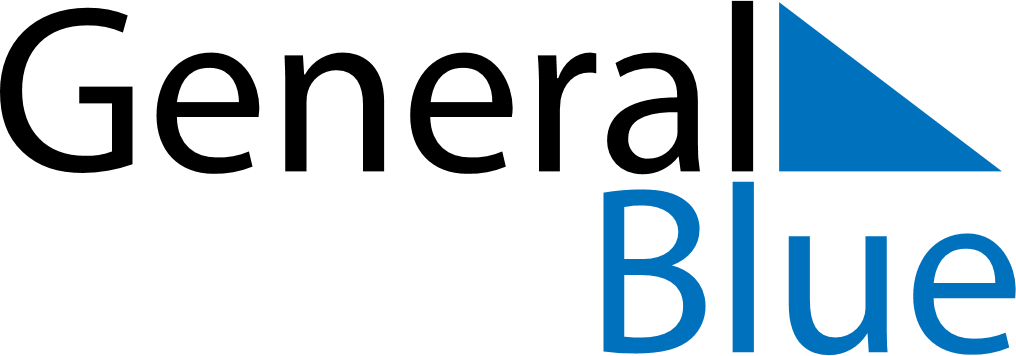 April 2018April 2018April 2018April 2018TogoTogoTogoMondayTuesdayWednesdayThursdayFridaySaturdaySaturdaySunday123456778Easter Monday91011121314141516171819202121222324252627282829Independence Day30